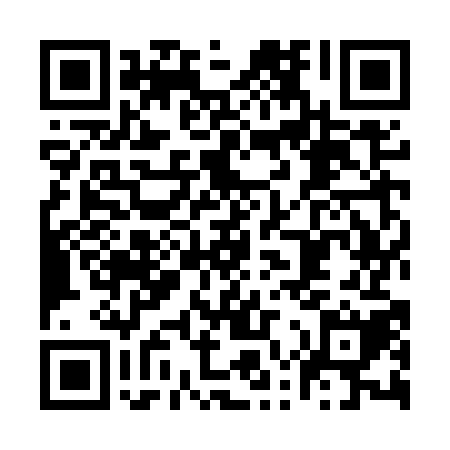 Prayer times for Devant le Tombois, BelgiumWed 1 May 2024 - Fri 31 May 2024High Latitude Method: Angle Based RulePrayer Calculation Method: Muslim World LeagueAsar Calculation Method: ShafiPrayer times provided by https://www.salahtimes.comDateDayFajrSunriseDhuhrAsrMaghribIsha1Wed3:556:151:375:399:0011:102Thu3:526:141:375:399:0111:133Fri3:496:121:375:409:0311:164Sat3:456:101:375:409:0411:195Sun3:426:081:375:419:0611:216Mon3:396:071:375:429:0711:247Tue3:366:051:375:429:0911:278Wed3:326:041:365:439:1011:309Thu3:296:021:365:439:1211:3310Fri3:266:001:365:449:1311:3611Sat3:225:591:365:459:1511:3912Sun3:215:571:365:459:1611:4213Mon3:205:561:365:469:1811:4414Tue3:205:551:365:469:1911:4515Wed3:195:531:365:479:2011:4616Thu3:195:521:365:479:2211:4617Fri3:185:501:365:489:2311:4718Sat3:185:491:365:489:2411:4719Sun3:175:481:375:499:2611:4820Mon3:175:471:375:499:2711:4921Tue3:165:451:375:509:2811:4922Wed3:165:441:375:509:3011:5023Thu3:165:431:375:519:3111:5024Fri3:155:421:375:519:3211:5125Sat3:155:411:375:529:3311:5226Sun3:145:401:375:529:3511:5227Mon3:145:391:375:539:3611:5328Tue3:145:381:375:539:3711:5329Wed3:145:371:375:549:3811:5430Thu3:135:371:385:549:3911:5431Fri3:135:361:385:559:4011:55